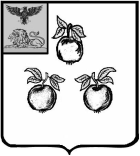 БЕЛГОРОДСКАЯ ОБЛАСТЬАДМИНИСТРАЦИЯ МУНИЦИПАЛЬНОГО РАЙОНА«КОРОЧАНСКИЙ РАЙОН» ПОСТАНОВЛЕНИЕКорочаО внесении изменений в постановление администрации муниципального района «Корочанский район» от 06 апреля 2023 года № 227 	В целях актуализации данных бюджета к бюджетному прогнозу Корочанского района на долгосрочный период  до 2028 года администрация муниципального района «Корочанский район» п о с т а н о в л я е т:Внести изменения в постановление администрации муниципального района «Корочанский район» от 06 апреля 2023 года № 227 «Об утверждении бюджетного прогноза Корочанского района на долгосрочный период  до 2028 года»: - в бюджетный прогноз Корочанского района на долгосрочный период до 2028 года (далее - бюджетный прогноз), утвержденный в пункте 1 названного постановления:- приложения № 3, № 4 и № 5 к бюджетному прогнозу изложить                в редакции согласно приложению к настоящему постановлению.Глава администрации Корочанского  района                                                                     Н.В. Нестеров                                                                                  Приложениек постановлению администрациимуниципального района«Корочанский район»от  5 марта 2024 г.№ 120Приложение № 3к бюджетному прогнозу Корочанского районана долгосрочный период до 2028 года          Основные параметры районного и консолидированного бюджетовКорочанского района на долгосрочный период											     (тыс. рублей)                                               Приложение № 4                                                         к бюджетному прогнозу            Корочанского района                                                                   на долгосрочный период                                                                               до 2028 годаОсновные параметры районного и консолидированногобюджетов Корочанского района на долгосрочный период в соответствии с функциональной структурой расходов										       (тыс. рублей)                                                Приложение № 5                                                             к бюджетному прогнозу             Корочанского района                                                                     на долгосрочный период                                                                                до 2028 годаПоказатели финансового обеспечения муниципальныхпрограмм Корочанского района								                              	(тыс.рублей)«5»марта2024г.№120Показатель2021 год2022 годПлановый периодПлановый периодПлановый периодПрогнозный периодПрогнозный периодПрогнозный периодПоказатель2021 год2022 год2023 год2024 год2025 год2026 год2027 год2028 годРайонный бюджетРайонный бюджетРайонный бюджетРайонный бюджетРайонный бюджетРайонный бюджетРайонный бюджетРайонный бюджетРайонный бюджет1. Доходы, всего, в т.ч.:2 087 9022 706 7722 642 4362 589 2522 647 9831 777 1121 816 5321 830 0021.1. Налоговые доходы, в т.ч.:587 677714 116718 110795 001845 646299 644337 993350 520-налог на доходы физических лиц542 109655 353669 951746 025802 450257 414295 097306 9001.2. Неналоговые доходы41 83147 71942 04243 99142 43943 28544 35645 2991.3. Безвозмездные поступления1 458 3941 944 9371 882 2841 750 2601 759 8981 434 1831 434 1831 434 183в том числе:-дотации185 065209 983245 761235 841224 049216 358216 358216 358-субсидии340 574142 189504 4032 273 614417 77768 17268 17268 172-субвенции619 369679 0401 003 2911 064 2981 092 0361 122 7841 122 7841 122 7842. Расходы2 148 4882 624 4222 847 2092 753 7242 647 9831 777 1121 816 5321 830 0023. Дефицит/ профицит-60 58682 350-204 773-164 47200004. Муниципаль-ный долг Корочанского района00000000Показатель2021 год2022 годПлановый периодПлановый периодПлановый периодПрогнозный периодПрогнозный периодПрогнозный периодПоказатель2021 год2022 год2023 год2024 год2025 год2026 год2027 год2028 годПоказательПоказательПоказательПоказательПоказательПоказательПоказательПоказательПоказатель1. Доходы, всего2 178 5922 804 9882 738 9302 691 7972 749 5221 882 6921 901 0911 916 8852. Расходы, всего2 242 7292 712 8102 970 4442 856 2702 749 5221 882 6921 901 0911 916 8853. Дефицит (-) / профицит (+)-64 13792 178-231 514-164 4730000Показатель2021 год2022 годПлановый периодПлановый периодПлановый периодПрогнозный периодПрогнозный периодПрогнозный периодПоказатель2021 год2022 год2023 год2024 год2025 год2026 год2027 год2028 годРайонный бюджетРайонный бюджетРайонный бюджетРайонный бюджетРайонный бюджетРайонный бюджетРайонный бюджетРайонный бюджетРайонный бюджетОбщегосударственные вопросы189 941186 657202 598208 834213 004166 057167 552168 942Национальная оборона2 83835611100000Национальная безопасность и правоохранительная деятельность8 63818 89928 82514 94813 32210 50710 60110 690Национальная экономика292 105275 780191 125329 09484 77139 35939 71340 043Жилищно-коммунальное хозяйство98 853233 315224 08477 67037 14332 84533 14133 415Охрана окружающей среды0923000000Образование793 4121 037 6301 054 9741 190 2841 422 871841 110848 680855 724Культура, кинематография194 805200 345544 092309 702276 831192 039193 767209 850Здравоохранение10 45627 1559 5914150000Социальная политика441 296491 246432 056421 986425 386410 900414 598418 040Физическая культура и спорт23 50426 79436 70837 45038 75921 52121 71521 895Средства массовой информации145217921 9441 9981 9981 9981 9981 998Обслуживание муниципального долга00000000Межбюджетные трансферты91 188123 530121 101161 343106 09532 81284 76769 405Условно-утвержденные расходы00027 80327 96400ИТОГО:2 148 4882 624 4222 847 2092 753 7242 647 9831 777 1121 816 5321 830 002Показатель2021 год2022 годПлановый периодПлановый периодПлановый периодПрогнозный периодПрогнозный периодПрогнозный периодПоказатель2021 год2022 год2023 год2024 год2025 год2026 год2027 год2028 годКонсолидированный бюджетКонсолидированный бюджетКонсолидированный бюджетКонсолидированный бюджетКонсолидированный бюджетКонсолидированный бюджетКонсолидированный бюджетКонсолидированный бюджетКонсолидированный бюджетОбщегосударственные вопросы255 968252 859278 812282 388288 652228 404232 548234 462Национальная оборона2 8383 3943 6124 2054 6475 0825 0825 082Национальная безопасность и правоохранительная деятельность12 60326 37639 25139 28220 92410 53710 63210 720Национальная экономика306 311292 316213 500350 848101 18539 39242 12242 471Жилищно-коммунальное хозяйство185 649333 747338 430200 293134 74095 73696 59897 400Охрана окружающей среды0923000000Образование793 4121 037 6301 054 9741 190 2841 422 871841 110868 680878 306Культура, кинематография208 968218 488561 566327 121276 831192 039198 767199 511Здравоохранение10 45627 1559 5914150000Социальная политика441 396491 296432 056421 986425 386410 900416 949418 040Физическая культура и спорт23 67526 83436 70837 45038 75921 52127 71528 895Средства массовой информации1 4531 7921 9441 9981 9981 9981 9981 998Обслуживание муниципального долга00000000Условно-утвержденные расходы000033 52935 97300ИТОГО:2 242 7292 712 8102 970 4442 856 2702 749 5221 882 6921 901 0911 916 885Показатель2021 год2022 годПлановый периодПлановый периодПлановый периодПрогнозный периодПрогнозный периодПрогнозный периодПоказатель2021 год2022 год2023 год2024 год2025 год2026 год2027 год2028 годПоказатель2021 год2022 год2023 год2024 год2025 год2026 год2027 год2028 годРасходы, всего2 148 4882 624 4222 847 2092 753 7242 647 9831 777 1121 816 5321 830 0021. Программные расходы, всего1 846 9362 236 8422 462 4422 352 3892 280 4471 541 8491 562 8231 591 655Удельный вес (%)86,085,286,585,486,186,886,087,01.1.Муниципальная программа «Обеспечение безопасности жизнедеятельности населения и территории Корочанского района»8 27118 59828 26214 70813 09510 24410 33610 4221.2.Муниципальная программа «Развитие экономического потенциала и формирование благоприятного предприниматель-ского климата в Корочанском районе»10 37510010010010001001001.3.Муниципальная программа  «Совершенствование и развитие транспортной системы и дорожной сети Корочанского района»274 860255 552145 771307 35263 96331 19231 47331 734Показатель2021 год2022 годПлановый периодПлановый периодПлановый периодПрогнозный периодПрогнозный периодПрогнозный периодПоказатель2021 год2022 год2023 год2024 год2025 год2026 год2027 год2028 годПоказатель2021 год2022 год2023 год2024 год2025 год2026 год2027 год2028 год1.4. Муниципальная программа  «Развитие информационных технологий в деятельности органов местного самоуправления Корочанского района»1 45317922 2442 3882 2981 9981 9981 9981.4. Муниципальная программа  «Развитие информационных технологий в деятельности органов местного самоуправления Корочанского района»1 45317922 2442 3882 2981 9981 9981 9981.5.Муниципальная программа  «Обеспечение доступным и комфортным жильем и коммунальными услугами жителей Корочанского района»124 746195 042185 745107 788105 784100 993101 902102 7481.6.Муниципальная программа  «Развитие образования Корочанского района »814 8061 062 5881 082 6401 219 2851 452 533869 072876 894884 1721.7.Муниципальная программа  «Развитие культуры и искусства в Корочанском районе»194 805201 164546 461307 902276 831192 039193 767195 3761.8. Муниципальная программа «Социальная поддержка граждан в Корочанском районе»393 016316 163364 290322 475324 720314 790323 538342 1101.9.Муниципальная программа «Развитие физической культуры и спорта в Корочанском районе»23 50426 38236 70836 86738 17621 52121 71521 8951.10.Муниципальная программа  «Формирование современной городской среды в Корочанском районе»0158 36169 121304770000Показатель2021 год2022 годПлановый периодПлановый периодПлановый периодПрогнозный периодПрогнозный периодПрогнозный периодПоказатель2021 год2022 год2023 год2024 год2025 год2026 год2027 год2028 годПоказатель2021 год2022 год2023 год2024 год2025 год2026 год2027 год2028 год1.11.Муниципальная программа «Развитие общественного самоуправления на территории муниципального района «Корочанский район»1 1001 1001 1001 2001 10001 1001 1001.12. Муниципальная программа «Укрепление общественного здоровья населения Корочанского района»0001 8471 8470002. Не программные расходы, всего301 552387 580384 767401 335339 733207 299253 709238 347Удельный вес (%)14,014,813,514,612,811,714,013,03. Условно-утвержденные расходы000027 80327 96400